LiteracyRead the stories in your packDraw a picture of your favourite part of the story. Can you write about it?In your bag you’ll find 5 finger puppets. Use your puppets to tell stories Can you name your puppets? What are they feeling? What happened to make them feel that way? Go on an alphabet hunt around your house – what objects can you find starting with each letter?Choose some episodes of alphablocks on Cbeebies iplayer – write down as many of the words as you can. Can you make them into sentences?French Go on the BBC schools French website, there are lots of resources for you to practise and show off your French language skills!NumeracyPlay the maths games in your pack – see the booklet for instructions on how to play. Watch some episodes of numberblocks or numberjacks on youtube. Can you make a numberline and get an adult to ask you numbers one more, less and between. Use the dice from your pack to make adding and taking away sums. Go on a shape hunt around your house. How many 2D and 3D shapes can you draw and name?LiteracyRead the stories in your packDraw a picture of your favourite part of the story. Can you write about it?In your bag you’ll find 5 finger puppets. Use your puppets to tell stories Can you name your puppets? What are they feeling? What happened to make them feel that way? Go on an alphabet hunt around your house – what objects can you find starting with each letter?Choose some episodes of alphablocks on Cbeebies iplayer – write down as many of the words as you can. Can you make them into sentences?School  Closure activities 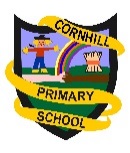 NumeracyPlay the maths games in your pack – see the booklet for instructions on how to play. Watch some episodes of numberblocks or numberjacks on youtube. Can you make a numberline and get an adult to ask you numbers one more, less and between. Use the dice from your pack to make adding and taking away sums. Go on a shape hunt around your house. How many 2D and 3D shapes can you draw and name?LiteracyRead the stories in your packDraw a picture of your favourite part of the story. Can you write about it?In your bag you’ll find 5 finger puppets. Use your puppets to tell stories Can you name your puppets? What are they feeling? What happened to make them feel that way? Go on an alphabet hunt around your house – what objects can you find starting with each letter?Choose some episodes of alphablocks on Cbeebies iplayer – write down as many of the words as you can. Can you make them into sentences?Health and Wellbeing Make a poster that shows different ways to keep yourself healthy. Help an adult to prepare a meal. Show someone at home how to wash your hands carefully. NumeracyPlay the maths games in your pack – see the booklet for instructions on how to play. Watch some episodes of numberblocks or numberjacks on youtube. Can you make a numberline and get an adult to ask you numbers one more, less and between. Use the dice from your pack to make adding and taking away sums. Go on a shape hunt around your house. How many 2D and 3D shapes can you draw and name?